Содержание работы на летний оздоровительный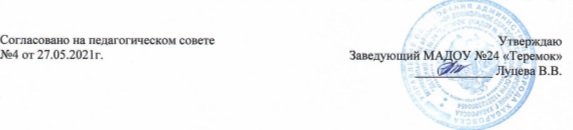 период с детьми 2021 год№МероприятиеСрокигруппыОтветственныйИюньИюньИюньИюньИюнь   1.Выпускной бал «Путешествие на Машине Времени»31.05Подготовительная группаМузыкальный руководитель.2.«В гости к лету» спортивное развлечение01.06Все группыВоспитатели группы, инструктор ФК 3.Логопедический турнир «Логоцветик»04.06Подготовительная группаУчитель-логопед4.Викторина ко дню России10.06Старший возраст Воспитатели групп5.Развлечение «Где живёт солнышко?»11.061 –ая младшая 2-ая младшая группы Воспитатели групп6.«В гостях у Цветочной Феи»18.06Все группыМузыкальный руководитель.7.Интеллектуальная викторина «Ягодное лукошко»25.06Старшая группаУчитель-логопед8.«Со спортом дружить- здоровым быть» спортивное развлечение29.06Старший возраст Воспитатели группы, инструктор ФК ИюльИюльИюльИюльИюль9 Викторина «За здоровый образ жизни»02.072-ая мл. группаВоспитатели групп10«День семьи, любви и верности» праздник ко Дню семьи06.07Подготовительная группа, старшая группаВоспитатели группы 11Конкурс детского рисунка «Бережём природу»16.07Все группыВоспитатели групп, 12«Солнце, воздух и вода», физкультурный досуг20.07Старший возраст Воспитатели группы, инструктор ФК13Физкультурный досуг «Апельсинки и малинки»22.07Средняя группаВоспитатели группы14«Мои любимые герои мультфильмов» викторина26.07Старшая группаВоспитатели группы15Физкультурный досуг «Весёлые старты»27.072-ая мл. группаВоспитатели группы инструктор ФК16«День Нептуна» спортивный праздник 29.07Все группыИнструктор ФК АвгустАвгустАвгустАвгустАвгуст17«Угадай» викторина05.08Средняя группаВоспитатели групп18Праздник мыльных пузырей10.08Все группыВоспитатели групп19«В гостях у сказки» развлечение18.081-ая младшая , 2-ая мл.Воспитатели групп20«День Флага»20.08Старший возраст Воспитатели группы21Досуг «Азбука пешехода»26.08Младший возрастВоспитатели группы22КВН «Азбука безопасности»30.08Старший возраст Воспитатели группы